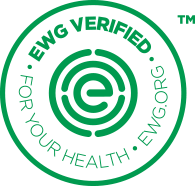 EWG VERIFIED: CLEANING PRODUCTS’ MASTER AFFIDAVIT	My name is _______________________. I am capable of and have the authority to make this Affidavit, and I am personally acquainted with the facts herein stated.I am the _______________________ (title) of _______________________ (company name), with a principal address at ________________________________________________ ___________________________________________________________________________ .I declare, to the best of my knowledge and belief, that the following information is true, correct, and complete with respect to each product listed herein seeking to use the EWG VERIFIED™ mark under license (“Product”), based on the standards set forth in the EWG VERIFIEDTM Licensing Criteria: ________________________________________________________________________ ________________________________________________________________________________________________________________________________________________________________________________________________________________________Does not contain any ingredients on EWG’s “Unacceptable” list or any ingredients on EWG’s “Restricted” list that do not meet the applicable restrictions.Discloses all intentionally added non-fragrance ingredients on the label as well as the first five (5) fragrance ingredients, in accordance with standard naming guidelines. Instructions about where to find the additional fragrance ingredients will be noted with a corresponding asterisk beneath the ingredient list. Discloses on product website all intentionally added ingredients, including fragrance ingredients at or above 0.01 percent (and for each Product, company will provide this information to EWG for inclusion in the Guide to Healthy Cleaning).Discloses on the product packaging the presence of any of 26 fragrance allergens in the list of ingredients when they are present above 0.001 percent in liquid hand dishwashing soap and hand laundry detergent or 0.01 percent in all other products and discloses on the product’s public-facing website the presence of all known or probable contact allergens present in the product. Identifies on product packaging any ingredients that meet the definition of nanomaterial.Was manufactured and packaged in accordance with a documented quality control system.Passed microbial challenge tests, which will be repeated as appropriate, or qualifies for exemption from such testing.Lists each ingredient name using Household & Commercial Product Association, or HCPA, nomenclature. If no applicable HCPA name exists, the ingredient’s International Nomenclature of Cosmetics Ingredients, or INCI, name is used. If there is no INCI name, the chemical’s common name is used.All ingredients and mixtures purchased from third parties do not intentionally contain any chemicals or preservatives found on EWG’s “Unacceptable” list. I fully understand, acknowledge, and agree that as a condition of being and remaining an authorized licensee, my company:Must submit to EWG (with all personally identifiable information redacted) all reports of noncompliance and/or defects that could create a substantial product hazard or unreasonable risk of serious injury or death for all Products bearing EWG’s licensed mark, with the understanding that EWG will not publicly disclose these reports unless it provides thirty (30) days’ advance written notice to the company with the good-faith reason a public disclosure is necessary.  Must submit to the Consumer Product Safety Commission and all reports of noncompliance and/or defects for all Products bearing EWG’s licensed mark. I fully understand, acknowledge, and agree that:EWG’s “Unacceptable” and “Restricted” lists may be updated once per year and that a phase-in period no shorter than eighteen (18) months will be provided so that companies may comply with updated policies or remove EWG’s licensed mark. EWG will date all documentation and inform licensees when policies are updated to ensure licensees are able to comply with policies in the time allowed.EWG’s Guide to Healthy Cleaning database is dynamic, and the scoring algorithm may change over time to reflect the latest scientific data and information. Should a change in EWG’s Guide to Healthy Cleaning database require a company to change its Product’s label or formulation, company shall have no less than eighteen (18) months to make the product or labeling change, or remove EWG’s licensed mark. Notwithstanding the foregoing, should scientific evidence emerge, demonstrating with reasonable certainty, that an ingredient poses significant harm to human health, EWG reserves the right to request that the company will stop producing any packaging/product bearing the EWG licensed mark OR remove the ingredient within one hundred and eighty (180) days from EWG’s request.EWG has the right to perform random product testing, including through qualified third-party testing services, to ensure that Products meet the provisions outlined in EWG’s Licensing Criteria and may use third-party services to do so.During the course of a product audit, EWG has the right to request additional data to substantiate the product’s safety including, but not limited to, additional details on particle size distribution in spray products and non-functional constituents. EWG will publicize whether efficacy testing has been completed, along with a summary of the test methods and results, in EWG’s Guide to Healthy Cleaning database.Companies must acknowledge whether their products are required to be registered with the EPA under FIFRA.EWG will add each of the company’s licensed Products to EWG’s Guide to Healthy Cleaning database if such Products are not already rated in the database.[SIGNATURE PAGE FOLLOWS]_____________________________________	_____________Name							DateSTATE OF ______________		)COUNTY OF ____________		)	Before me, the above-signed authority, personally appeared _________________ (name), who being by me duly sworn deposed the foregoing Affidavit. On this ______ day of ______, 	IN WITNESS WHEREOF, I have hereunto subscribed my name and affixed my official seal this _______ day of _______________ (month), _________ (year).______________________________Notary PublicMy Commission Expires:_____________________ (date)